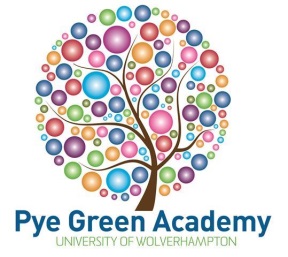 Person SpecificationUWMAT is committed to safeguarding and promoting the welfare of children and young people and expects all staff; Newly Qualified Teacher’s and volunteers to share this commitment.This post is subject to satisfactory references which will be requested prior to the interview, an enhanced Disclosure and Barring Service (DBS) check, medical check, evidence of qualifications, plus verification of the right to work in the UK.A = Application Form		 I = InterviewCreated by: H StonierDate: April 2021Job Title:  TeacherSalary/Grade: Main Scale Point 1 to Main Scale Point 6Academy Name:  Pye Green AcademyLocation/Address: Rose Hill, Hednesford, Staffs. WS12 4RTEssentialDesirableHow IdentifiedEducation & QualificationsDegree in academic  subject, or degree in education with academic specialismQualified Teacher Status (QTSFormal possession of an appropriate qualification to be verified at Interview or from records(It is important to verify the highest level of qualification the candidate has achieved)Relevant ExperienceProven success in teaching and learning within Key Stage One or Key Stage Two (during or post training)Whole class teaching experience. (during or post training)Experience of differentiated teaching methods. (during or post training)Past employment activity record from Application Form or Interview.  Performance in related selection methods, e.g. presentation, group discussion.Skills & AbilitiesAbility to use well-judged and imaginative teaching strategies to match individual needs accuratelyInterest and expertise in supporting, nurturing and inspiring all childrenExpertise in teaching and learning within Key Stage One or Key Stage TwoPast employment activity record from Application Form or Interview.  Performance in related selection methods, e.g. presentation, group discussionDispositionCalm, caring, grounded, patient, optimistic, good sense of humour, nurturing, analytical, organised, self-aware, ability to listen and contribute, be a team player.Past employment activity record from Application Form or Interview.  Performance in related selection methods, e.g. presentation, group discussionGeneral & Specific or Legal knowledgeUnderstanding of the National CurriculumAn understanding of the use of assessment for learning; formative and summative assessment.Knowledge of the implementation of the National CurriculumKnowledge in the teaching of Literacy and NumeracyKnowledge in the teaching of phonicsExpertise in the implementation of the National CurriculumExpertise in the teaching of Literacy and NumeracyExpertise in the teaching of phonicsApplication form and interview questioning and reference.Special Requirements Working for the University of Wolverhampton Multi Academy Trust (UWMAT) family of schoolsMember of a Learning TeamIt is important to re-iterate this statement during the interview or any other face to face selection process.